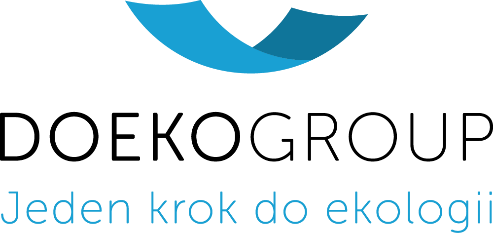 Ja niżej podpisany deklaruję wolę uczestnictwa w Projekcie przygotowywanym przez Gminę Poniatowa, planowanym do realizacji w ramach Zielono Niebieskiej Infrastruktury (małej retencji).Dane wnioskodawcy oraz dane dotyczące miejsca instalacji (zaznaczyć  właściwe pole)Oświadczenie wnioskodawcyWyrażam zgodę na udostępnienie powyższej nieruchomości w celu przeprowadzenia analizy możliwości budowy instalacji Zielono Niebieskiej Infrastruktury (małej retencji). W przypadku braku technicznych możliwości montażu wybranej instalacji, nie będę mógł wziąć udziału w Projekcie. W przypadku uzyskania dofinansowania na realizację Projektu podpiszę z Gminą umowę organizacyjno-finansową.Wyrażam zgodę na to, że przez okres 5 lat od zakończenia Projektu właścicielem Instalacji będzie Gmina, a po tym okresie przekaże ona prawo własności Instalacji.Oświadczam, że pokryję wkład własny określony w regulaminie konkursu i zobowiązuję się do wpłaty deklarowanej kwoty w terminach i na zasadach określonych w Umowie uczestnictwa w Projekcie.Realizacja Projektu może powodować dodatkowe koszty, związane z dostosowaniem istniejących instalacji elektrycznej i/lub sanitarnej, na które nie będzie można uzyskać dotacji. Deklaracja wyboru źródłaJakie instalacje Zielono Niebieskiej Infrastruktury (małej retencji) chcielibyście Państwo zainstalować w Waszym domu.(zaznaczyć  właściwe pole)* W przypadku podmiotów, u których rok obrotowy nie pokrywa się z rokiem kalendarzowym, pod uwagę należy wziąć lata obrotowe. ** Niepotrzebne skreślićZałącznikiUpoważniam Gminę do reprezentowania mnie przed wszystkimi organami administracji publicznej w trakcie procedur formalno-prawnych związanych z inwestycją objętą Projektem.Realizacja Projektu będzie możliwa pod warunkiem uzyskania przez Gminę dofinansowania w ramach naboru na Realizację inwestycji w zakresie zielono – niebieskiej infrastruktury w miastach finansowanych ze środków Mechanizmu Finansowego Europejskiego Obszaru Gospodarczego 2014-2021, w związku z tym zrzekam się prawa do roszczeń w stosunku do Gminy, jeżeli realizacja projektu nie dojdzie do skutku.Wyrażam również zgodę na przechowywanie przez DOEKO przekazanych przeze mnie oryginałów dokumentów lub/oraz ich kopii. Przechowywanie dokumentów zawierających dane osobowe odbywa się a zasadach wskazanych poniżej w klauzuli informacyjnej dotyczącej zasad przetwarzania danych osobowych._____________________PodpisJEŻELI SĄ PAŃSTWO ZAINTERESOWANI OTRZYMYWANIEM OD DOEKO GROUP SP. Z O.O. (zwanej dalej: DOEKO) ELEKTRONICZNYCH INFORMACJI HANDLOWYCH W ZAKRESIE OFEROWANYCH PRZEZ NAS USŁUG I PRODUKTÓW, AKTUALNYCH PROMOCJI I WYDARZEŃ PROSIMY O WYRAŻENIE ZGODY NA KONTAKT MAILOWY I ZAPOZNANIE SIĘ Z INFROMACJĄ DOTYCZĄCĄ PRZETWARZANIA DANYCH OSOBOWYCH W TYM ZAKRESIE:Wyrażam zgodę na przetwarzanie podanego przeze mnie adresu email przez DOEKO celem przesyłania informacji marketingowych, a zwłaszcza przesyłania mi aktualnej oferty handlowej. _____________________PodpisWyrażam zgodę na otrzymywanie od DOEKO elektronicznych informacji handlowych w zakresie oferowanych przez DOEKO usług i produktów, aktualnych promocji i wydarzeń. _____________________PodpisInformacje dotyczące zasad przetwarzania danych osobowych:Kto jest administratorem moich danych osobowych? Administratorem umieszczonych na deklaracji danych osobowych są:Gmina Poniatowa, 24-320 Poniatowa, ul. Młodzieżowa 2, urzad@um.poniatowa.pl ,  zwana dalej Gminą;DOEKO Group sp. z oo. z siedzibą w Krakowie, ul. Bociana 4a/49, 31-231 Kraków, e-mail biuro@doekogroup.pl - w tym zakresie przedstawicielami Administratora są członkowie zarządu spółki, tj. Szymon Kozak (Prezes Zarządu) oraz Jakub Maceja (Wiceprezes Zarządu)Skąd Administratorzy mają moje dane osobowe? Dane osobowe uzyskaliśmy bezpośrednio od Pani / Pana, dzięki wypełnieniu deklaracji Jakimi danymi osobowymi dysponują Administratorzy? Danymi udostępnionymi w tej deklaracji, tj.: imię, nazwisko, adres zamieszkania, adres montażu instalacji, numer działki, numer księgi wieczystej, telefon i e-adres mail. Konsekwencją niepodania danych opisanych powyżej jest brak możliwości udziału w projekcie Zielono Niebieskiej Infrastruktury (małej retencji). Podanie danych osobowych innych niż wskazane powyżej jest dobrowolne. Administrator zwraca się z prośbą o nieprzekazywanie informacji w szerszym niż wymagany zakresie. W jakim celu będą przetwarzane moje dane osobowe i jaka jest podstawa ich przetwarzania? Gmina będzie przetwarzać Państwa dane osobowe celem realizacji prac związanych z wykonaniem ankiet terenowych, w szczególności koordynacji ich przeprowadzenia i przekazywania dokumentów (na podstawie art. 6 ust. 1 lit. b) RODO).DOEKO będzie przetwarzać Państwa dane na cele prac związanych z realizacją ankiet terenowych, podstawą prawną przetwarzania jest wówczas art. 6 ust. 1 lit. b) RODO, czyli podjęcie działań przed zawarciem umowy na żądanie osoby, której dane dotyczą.Ponadto, w przypadku wyrażenia zgody na przesyłanie Państwu za pośrednictwem maila przez DOEKO elektronicznych informacji handlowych podstawą prawną przetwarzania wskazanego przez Państwa adresu email jest odrębna i dobrowolna Państwa zgoda (art. 6 ust. 1 lit. a RODO), wyrażona poprzez jednoznaczną czynność potwierdzającą, jaką jest złożenie podpisu pod klauzulą zgody.  Przetwarzanie danych osobowych i informacji wskazanych w Deklaracji może stać się podstawą do ewentualnych roszczeń osób, których dane dotyczą lub któregokolwiek z Administratorów.  Administratorzy powołując się na swój uzasadniony interes polegający na ochronie ich praw (podstawa prawna art. 6 ust. 1 lit f RODO) zastrzegają sobie prawo przetwarzania takich danych osobowych w celu ustalenia i dochodzenia roszczeń lub obrony przed nimi.Administratorzy  udostępnia dane osobowe wyłącznie następującym podmiotom: •	Organom państwowym, wobec których na mocy przepisów są obowiązani do udostępnienia takich danych;•	podmiotom współpracującym z Administratorami na podstawie pisemnych umów powierzenia przetwarzania danych osobowych, w celu realizacji określonych w takiej umowie zadań i usług na rzecz któregokolwiek z Administratorów, w szczególności w zakresie usług prawnych lub doradczych. Na dalszym etapie realizacji projektu, może wystąpić potrzeba udostępnienia danych osobowych na rzecz Gminy-Lidera …………………… projektu oraz Instytucji Zarządzającej – Zarządowi Województwa…………………….. Administratorzy na bieżąco prowadzą  analizę ryzyka poszczególnych procesów przetwarzania danych osobowych w celu zapewnienia, że są one przetwarzane w sposób bezpieczny i zgodny z prawem. Administratorzy podczas udostępniania lub powierzania danych osobowych podwykonawcom lub innym podmiotom współpracującym podejmują niezbędne działania celem zagwarantowania bezpiecznego i zgodnego z prawem przetwarzania danych osobowych, których są administratorami.Przewarzane przez Administratorów dane osobowe nie są przekazywane poza Europejski Obszar Gospodarczy, a także nie są przetwarzane w sposób zautomatyzowany, w tym również w formie profilowania.Jak długo będą przechowywane dane? Okres przetwarzania danych osobowych zależy od celu i podstawy prawnej ich przetwarzania. Dane przetwarzane na podstawie Państwa zgody przetwarzane są do czasu jej wycofania lub zgłoszenia skutecznego sprzeciwu względem stosowanego przetwarzania danych. Cofnięcie zgody pozostaje bez wpływu na zgodność z prawem przetwarzania dokonanego przed jej wycofaniem. Dane obligatoryjne uzyskane poprzez wypełnienie Deklaracji przetwarzane są przez czas niezbędny dla realizacji celu w postaci prac związanych z realizacją deklaracji terenowych.. Wskazane powyżej okresy przetwarzania danych mogą ulec przedłużeniu w przypadku, gdy przetwarzanie jest niezbędne do ustalenia i dochodzenia ewentualnych roszczeń lub obrony przed nimi, a po tym czasie jedynie w przypadku i w zakresie, w jakim będą wymagać tego przepisy prawa. Po upływie okresu przetwarzania dane są nieodwracalnie usuwane lub anonimizowane.Jakie są moje prawa? Ma Pani/Pan prawo dostępu do swoich danych osobowych, ich sprostowania, usunięcia lub ograniczenia przetwarzania. Ma Pani /Pan również prawo do wniesienia sprzeciwu wobec przetwarzania, prawo do przenoszenia danych oraz prawo wniesienia skargi do organu nadzorczego. Jeżeli podstawą przetwarzania danych osobowych jest wyrażona przez Panią / Pana zgoda, może ją Pani / Pan w dowolnym momencie i w dowolnej formie wycofać.Miejscowość ………………………...................................................................…..Data……………………………………………………………………………………………..Podpis …………………………………………………………………………………………IMIĘNAZWISKOADRES ZAMIESZKANIAPESELDATA I MIEJSCE URODZENIANR DOWODU OSOBISTEGO I ORGAN WYDAJĄCYTELEFONADRES E-MAILADRES MONTAŻU ISTALACJINUMER DZIAŁKINUMER KSIĘGI WIECZYSTEJOBRĘB EWIDENCYJNYJEDNOSTKA EWIDENCYJNAOSWIADCZAM, ŻE POSIADAM WSKAZANY TYTUŁ PRAWNY DO WŁADANIA NIERUCHOMOŚCIĄ (CO NAJMNIEJ DO 31 GRUDNIA 2024) (zaznaczyć  właściwe pole)OSWIADCZAM, ŻE POSIADAM WSKAZANY TYTUŁ PRAWNY DO WŁADANIA NIERUCHOMOŚCIĄ (CO NAJMNIEJ DO 31 GRUDNIA 2024) (zaznaczyć  właściwe pole) - prawo własności,  -  prawo użytkowania wieczystego, - użytkowanie,  - dzierżawa,  - najem,  - trwały zarząd,  - ograniczone prawo rzeczowe - inne……………………………………………………………………………………… - prawo własności,  -  prawo użytkowania wieczystego, - użytkowanie,  - dzierżawa,  - najem,  - trwały zarząd,  - ograniczone prawo rzeczowe - inne……………………………………………………………………………………… - prawo własności,  -  prawo użytkowania wieczystego, - użytkowanie,  - dzierżawa,  - najem,  - trwały zarząd,  - ograniczone prawo rzeczowe - inne………………………………………………………………………………………STATUS BUDYNKUSTATUS BUDYNKU - DOM W TRAKCIE BUDOWY (oświadczam, że dom zostanie zasiedlony do 30 lipca 2020) - DOM ISTNIEJĄCY (zasiedlony) - DOM W TRAKCIE BUDOWY (oświadczam, że dom zostanie zasiedlony do 30 lipca 2020) - DOM ISTNIEJĄCY (zasiedlony) - DOM W TRAKCIE BUDOWY (oświadczam, że dom zostanie zasiedlony do 30 lipca 2020) - DOM ISTNIEJĄCY (zasiedlony) - przydomowy zbiornik na wodę deszczową  - przydomowy zbiornik na wodę deszczową  - przydomowy zbiornik na wodę deszczową  - przydomowy zbiornik na wodę deszczową z systemem rozsączającym  - przydomowy zbiornik na wodę deszczową z systemem rozsączającym  - przydomowy zbiornik na wodę deszczową z systemem rozsączającym Typ budynku: nowe budownictwo - energooszczędny nowe budownictwo – standardowa izolacja stare budownictwo – ocieplony z wymienioną stolarką stare budownictwo - nieocieplonyPowierzchnia ogrzewana budynku:…………………………………….m2Powierzchnia ogrzewana budynku:…………………………………….m2Informacje dotyczące gospodarstwa domowego  (zaznaczyć  właściwe pole)Informacje dotyczące gospodarstwa domowego  (zaznaczyć  właściwe pole)Informacje dotyczące gospodarstwa domowego  (zaznaczyć  właściwe pole)Powierzchnia zabudowy bud. mieszkalnego……………………………………… m2……………………………………… m2Powierzchnia biologicznie czynna działki (powierzchnia działki minus powierzchnia zabudowy na działce)…………………….…………….. m2…………………….…………….. m2Rodzaj dachu: - jednospadowy     - dwuspadowy    - płaski        - wielospadowy      - inny …………………………… - jednospadowy     - dwuspadowy    - płaski        - wielospadowy      - inny ……………………………Orientacyjna powierzchnia dachu…………………….…………….. m2…………………….…………….. m2Poszycie dachu: - dachówka glazurowana     - dachówka ceramiczna     - łupek  - dachówka cementowa     - dachówka cementowa  - dach płaski z posypką żwirową   - blachodachówka  - pokrycie zawierające azbest (np. eternit)  - dachówka glazurowana     - dachówka ceramiczna     - łupek  - dachówka cementowa     - dachówka cementowa  - dach płaski z posypką żwirową   - blachodachówka  - pokrycie zawierające azbest (np. eternit) Jaki obecnie używacie Państwo rodzaj opału: - drewno     - węgiel      - pellet      - inne ....................... - drewno     - węgiel      - pellet      - inne .......................Rodzaj grzejników: - żeliwne     - aluminiowe        - płytowe stalowe    - inne ………………………… - żeliwne     - aluminiowe        - płytowe stalowe    - inne …………………………Ogrzewanie podłogowe: - Tak              - Nie - Tak              - NiePowierzchnia użytkowa budynku mieszkalnego: ........................... m2 ........................... m2Moc umowna (przyłączeniowa) na energię elektryczną:………………………..…kW………………………..…kWCzy gospodarstwo domowe posiada zainstalowaną instalację Odnawialnych Źródeł Energii ? - nie     - fotowoltaika     - kolektory słoneczne - powietrzna pompa ciepła   - gruntowa pompa ciepła   - kocioł opalany biomasą (pelletem) - nie     - fotowoltaika     - kolektory słoneczne - powietrzna pompa ciepła   - gruntowa pompa ciepła   - kocioł opalany biomasą (pelletem)W miejscu inwestycji prowadzona jest: - działalność gospodarcza - działalność gospodarcza (z wydzielonym licznikiem energii na działalność) - działalność rolnicza  - działalność rolnicza (z wydzielonym licznikiem energii na działalność rolniczą) - nie jest prowadzona działalność gospodarcza ani rolnicza - działalność gospodarcza - działalność gospodarcza (z wydzielonym licznikiem energii na działalność) - działalność rolnicza  - działalność rolnicza (z wydzielonym licznikiem energii na działalność rolniczą) - nie jest prowadzona działalność gospodarcza ani rolniczaCzy któryś z członków gospodarstwa domowego prowadzi działalność gospodarczą? - TAK  	 - NIE  - TAK  	 - NIE Imię i nazwisko/nazwa podmiotu prowadzącego działalność gospodarczą/rolniczą ………………….……………………………………………………………………………..Imię i nazwisko/nazwa podmiotu prowadzącego działalność gospodarczą/rolniczą ………………….……………………………………………………………………………..Imię i nazwisko/nazwa podmiotu prowadzącego działalność gospodarczą/rolniczą ………………….……………………………………………………………………………..oświadczam, że w bieżącym roku kalendarzowym* oraz w dwóch poprzedzających go latach kalendarzowych* otrzymałem/nie otrzymałem** pomoc de minimis w łącznej wysokości brutto …………………….………….…… zł, co stanowi równowartość ………………………………….. euro.Podpis…………………………………………………………………….oświadczam, że w bieżącym roku kalendarzowym* oraz w dwóch poprzedzających go latach kalendarzowych* otrzymałem/nie otrzymałem** pomoc de minimis w łącznej wysokości brutto …………………….………….…… zł, co stanowi równowartość ………………………………….. euro.Podpis…………………………………………………………………….oświadczam, że w bieżącym roku kalendarzowym* oraz w dwóch poprzedzających go latach kalendarzowych* otrzymałem/nie otrzymałem** pomoc de minimis w łącznej wysokości brutto …………………….………….…… zł, co stanowi równowartość ………………………………….. euro.Podpis…………………………………………………………………….Imię i nazwisko/nazwa podmiotu prowadzącego działalność gospodarczą/rolniczą ………………….……………………………………………………………………………..Imię i nazwisko/nazwa podmiotu prowadzącego działalność gospodarczą/rolniczą ………………….……………………………………………………………………………..Imię i nazwisko/nazwa podmiotu prowadzącego działalność gospodarczą/rolniczą ………………….……………………………………………………………………………..oświadczam, że w bieżącym roku kalendarzowym* oraz w dwóch poprzedzających go latach kalendarzowych* otrzymałem/nie otrzymałem** pomoc de minimis w łącznej wysokości brutto …………………….………….…… zł, co stanowi równowartość ………………………………….. euro.Podpis…………………………………………………………………….oświadczam, że w bieżącym roku kalendarzowym* oraz w dwóch poprzedzających go latach kalendarzowych* otrzymałem/nie otrzymałem** pomoc de minimis w łącznej wysokości brutto …………………….………….…… zł, co stanowi równowartość ………………………………….. euro.Podpis…………………………………………………………………….oświadczam, że w bieżącym roku kalendarzowym* oraz w dwóch poprzedzających go latach kalendarzowych* otrzymałem/nie otrzymałem** pomoc de minimis w łącznej wysokości brutto …………………….………….…… zł, co stanowi równowartość ………………………………….. euro.Podpis…………………………………………………………………….Oświadczam iż według mojej wiedzy, zgodnie z obowiązującym prawem budowlanym, budowa przydomowego zbiornika na wodę deszczową w moim gospodarstwie wymaga  zgłoszenia robót budowlanych do Starostwa Powiatowego w Opolu Lubelskim (nie mylić z pozwoleniem na budowę).Podpis…………………………………………………………………….Potwierdzenie prawa własności/współwłasności nieruchomości / prawa do dysponowania nieruchomościąMapa zasadnicza 1:2000Podpisy wszystkich osób posiadających tytuł prawny do dysponowania nieruchomością:Podpisy wszystkich osób posiadających tytuł prawny do dysponowania nieruchomością:Podpisy wszystkich osób posiadających tytuł prawny do dysponowania nieruchomością:Podpisy wszystkich osób posiadających tytuł prawny do dysponowania nieruchomością:Lp.ImięNazwiskoPESELAdresPodpis1.2.3.4.